Гиперактивный ребенок. Советы педагогам.Важно знать: ребенок ведет себя так не назло вам. Гиперактивность – не результат плохого воспитания, это особенность нервной системы. Замечания, наказания, попытки пристыдить не дествуют на таких ребят. 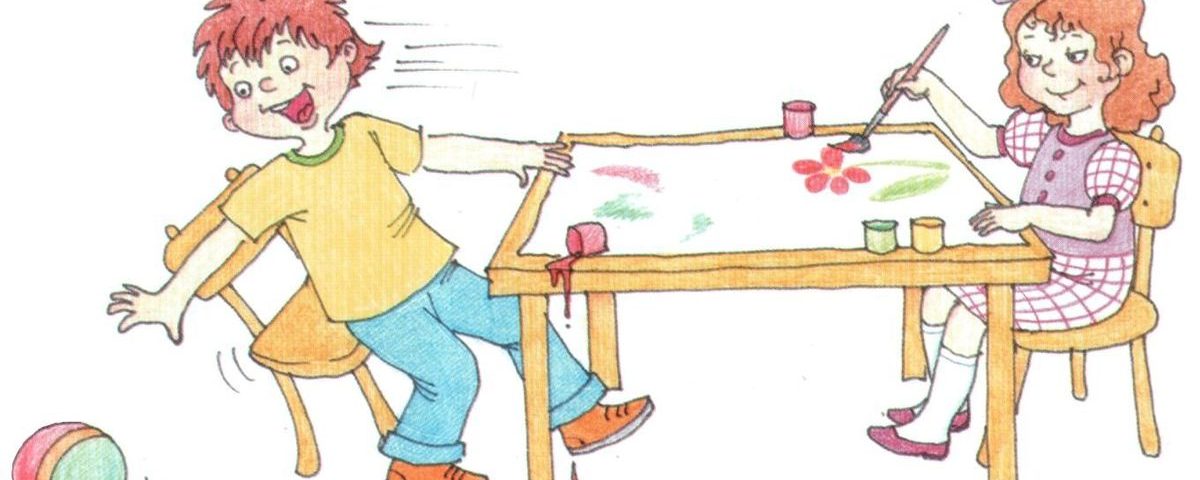 Гиперактивному ребенку нужно движение. Сдерживать активность бесполезно. Полезно использовать физкультминутки или направить энергию ребенка в нужное русло, попросить что-то принести, полить цветы и т.д. 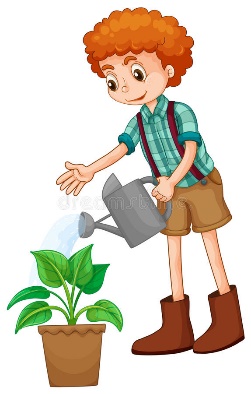 Чувство успеха очень важно для гиперактивного ребенка, используйте на занятиях элементарные игры и соревнования. Помогут задания и ситуации, в которых ребенок может показать свои сильные стороны. Замечайте и поощряйте успехи и позитивные поступки. 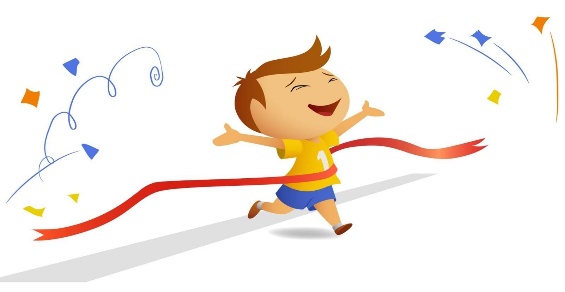 Гиперактивным ребятам очень сложно удерживать внимание. Разбивайте большие задания на маленькие части – этапы. Проверяйте ребенка на каждом этапе. Тактильный контакт – еще один ключ к успеху. Чтобы успокоить ребенка полено взять его за руку, погладить и т.д. Во время занятий ребенку полезно сидеть рядом с вами.Для развития саморегуляции полезно использовать игры с четкими правилами, помогающие развить внимание и контроль над собой. Важно развивать и мелкую моторику. Учась управлять рукой, ребенок учится управлять собой. 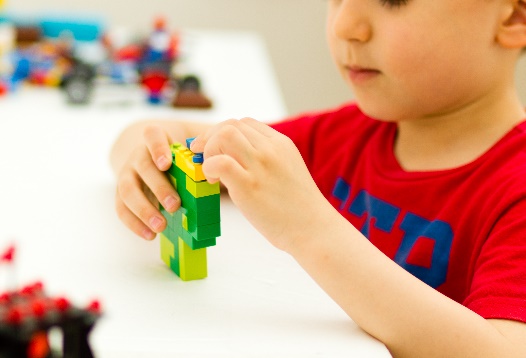 При разговоре с ребёнком опускайтесь на уровень его глаз, смотрите ему в глаза. Общаться с ребенком нужно мягко, спокойно – без криков, приказов и эмоциональных всплесков – дети чувствительны к любому настроению. 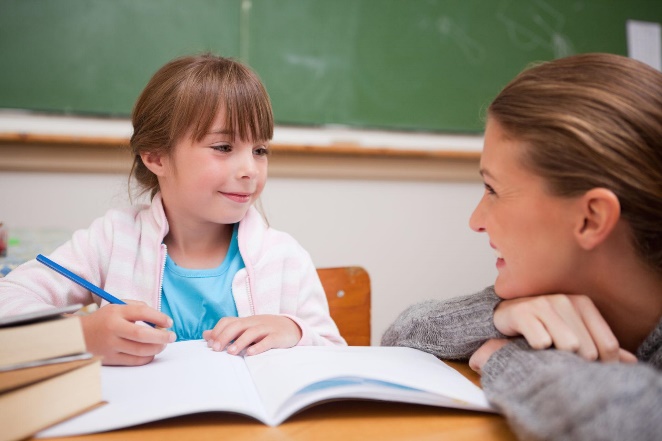  В повседневном общении следует избегать резких запретов, начинающихся словами «нет», «нельзя», т. к. в силу импульсивности ребенок может отреагировать непослушанием, или вербальной агрессией. Лучше дайте ему возможность выбора. Если ученик иногда «выпадает» из урока, достаточно привлечь его внимание ученика, повторив предложение. Выше указанные методы не исправляют нарушения, но дают возможность справляться с его проявлениями, помогают смягчить множество последствий, таких, как отставание в учебе, чувство неполноценности. Чем лучше поставлена разъяснительная работа учителя, тем больше возможность своевременного оказания помощи, тем больше шансов у ребенка найти свой индивидуальный путь в общество.